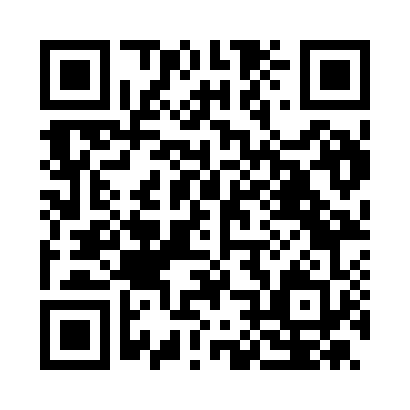 Prayer times for Abeto, ItalyWed 1 May 2024 - Fri 31 May 2024High Latitude Method: Angle Based RulePrayer Calculation Method: Muslim World LeagueAsar Calculation Method: HanafiPrayer times provided by https://www.salahtimes.comDateDayFajrSunriseDhuhrAsrMaghribIsha1Wed4:096:041:106:098:1710:042Thu4:076:031:106:108:1810:063Fri4:056:011:106:118:1910:084Sat4:036:001:106:128:2110:105Sun4:015:591:106:128:2210:126Mon3:595:571:106:138:2310:137Tue3:575:561:106:148:2410:158Wed3:555:551:106:148:2510:179Thu3:535:531:106:158:2610:1910Fri3:515:521:106:168:2810:2111Sat3:495:511:106:168:2910:2212Sun3:475:501:096:178:3010:2413Mon3:455:491:096:188:3110:2614Tue3:435:471:096:188:3210:2815Wed3:415:461:106:198:3310:3016Thu3:405:451:106:208:3410:3117Fri3:385:441:106:208:3510:3318Sat3:365:431:106:218:3610:3519Sun3:345:421:106:228:3710:3720Mon3:325:411:106:228:3910:3821Tue3:315:401:106:238:4010:4022Wed3:295:401:106:238:4110:4223Thu3:275:391:106:248:4210:4424Fri3:265:381:106:258:4310:4525Sat3:245:371:106:258:4410:4726Sun3:235:361:106:268:4410:4827Mon3:215:361:106:268:4510:5028Tue3:205:351:106:278:4610:5229Wed3:185:341:116:278:4710:5330Thu3:175:341:116:288:4810:5531Fri3:165:331:116:288:4910:56